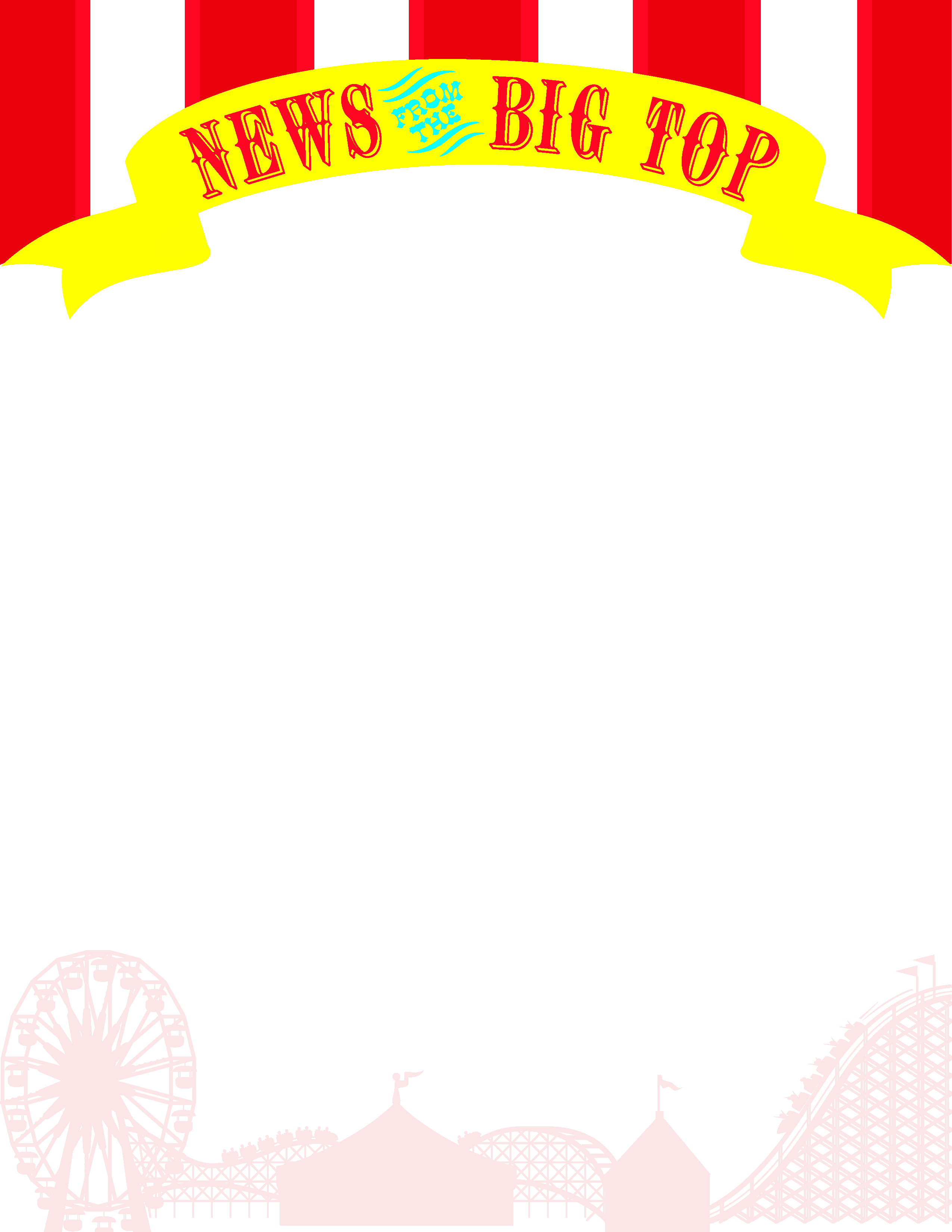 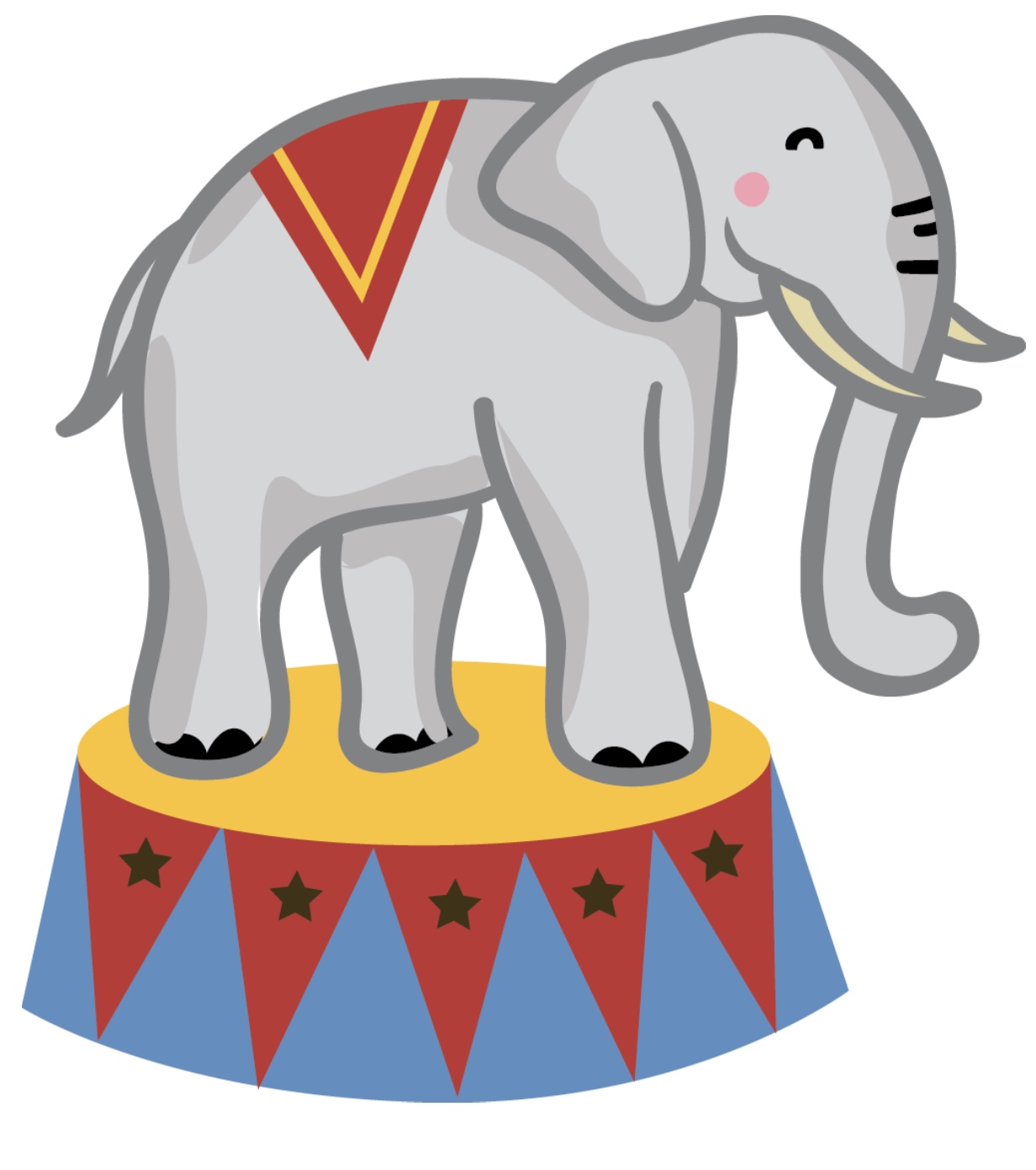 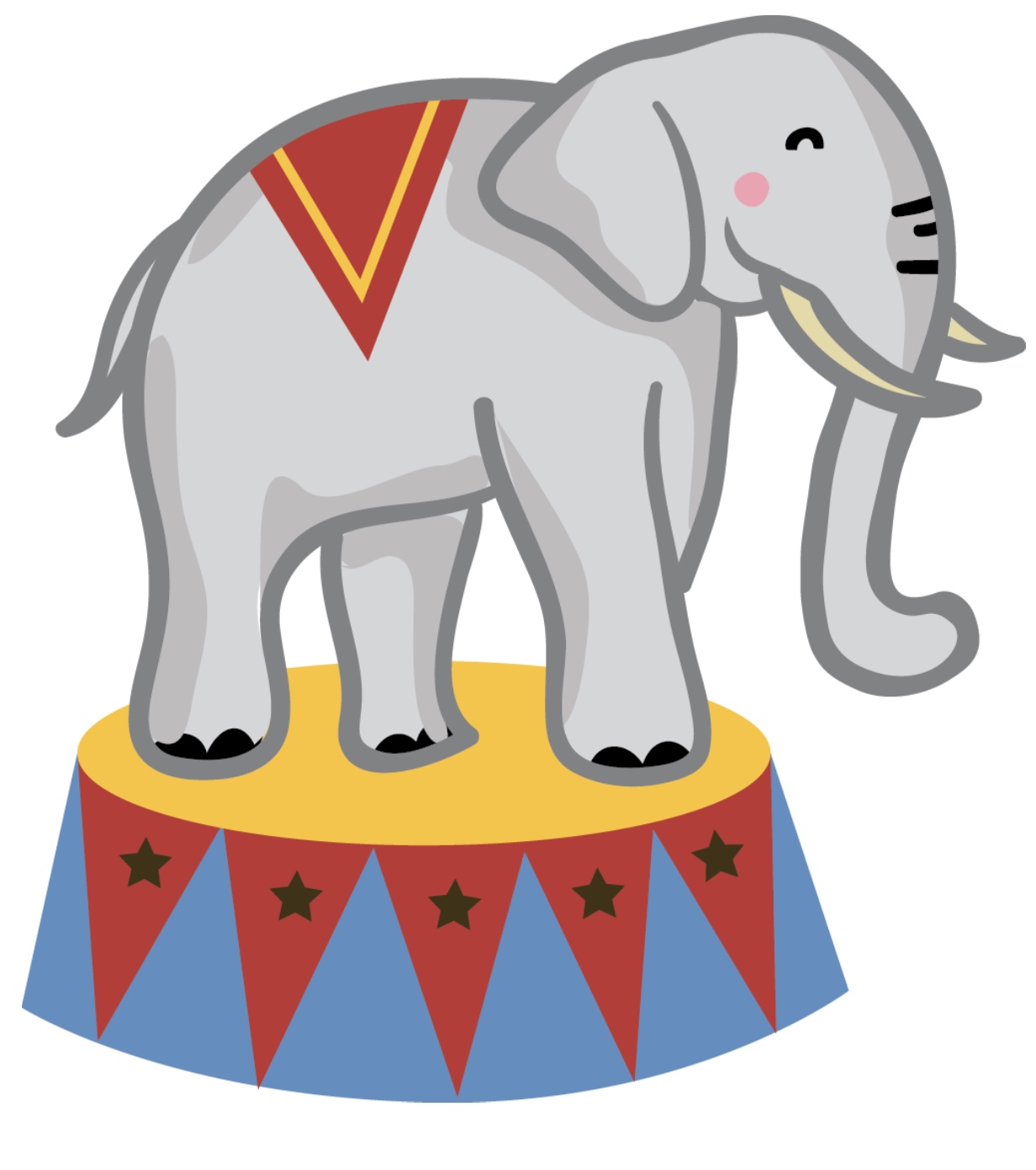 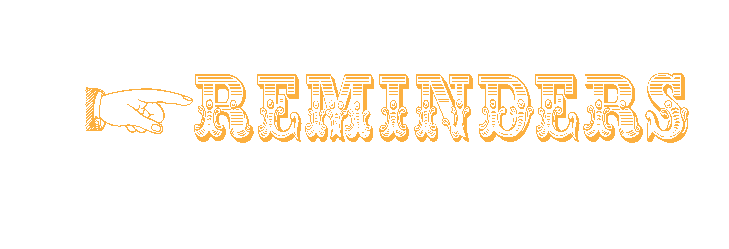 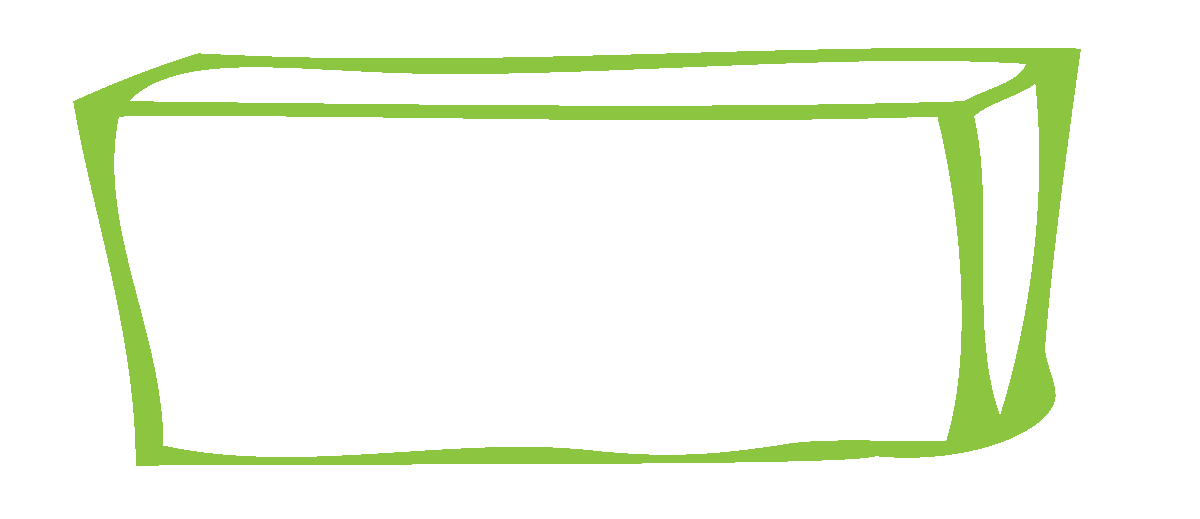 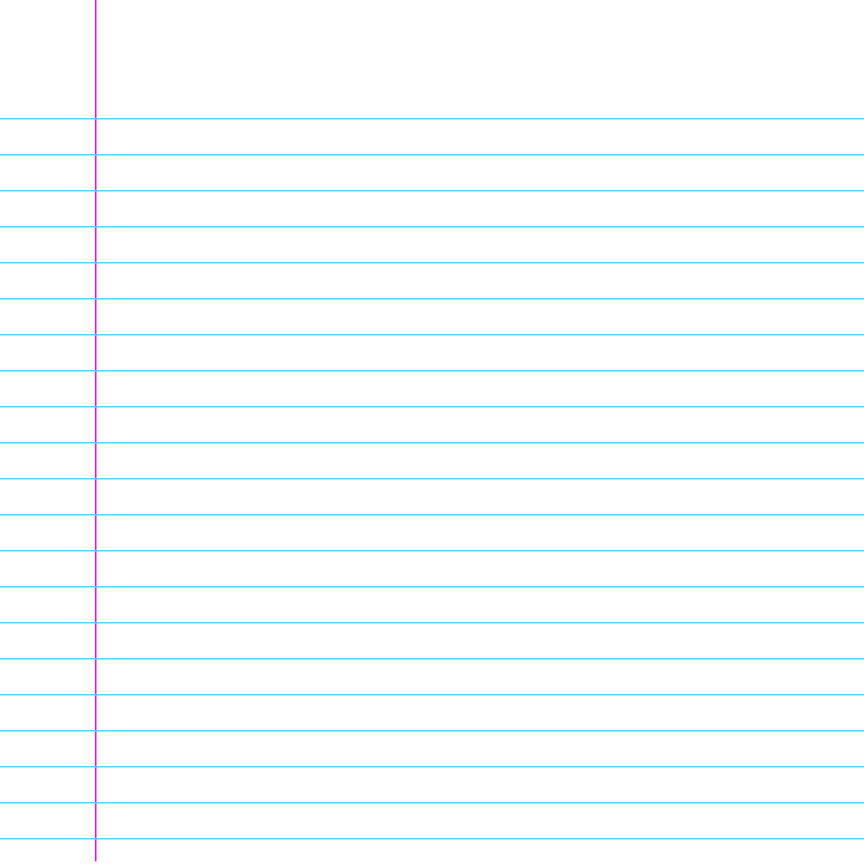 PHONICS/READINGGRAMMAR/WRITINGMATHSCIENCE/SOCIAL STUDIESVowel Patterns: a, ai, ay Compare & ContrastInferringPossessive NounsPractice Cursive HandwritingFluently Add Within 100Addition & Subtraction FactsLandformsIdentify Historical Figures and InventorsMatter: Solids, Liquids, & Gases